 Тема: Схемы соединений обмоток треугольник и звезда Рассмотрим схемы соединений обмоток на примере трехфазного трансформатора. В своем строении он имеет магнитопровод, состоящий из трёх стержней. На каждом стержне есть две обмотки – первичная и вторичная. На первичную подается высокое напряжения, а со вторичной снимается низкое напряжение и идет к потребителю. В условном обозначении схема соединений обозначается дробью (например, Y⁄∆ или Y/D или У/Д), значение числителя – соединение обмотки высшего напряжения (ВН), а значение знаменателя – низшего напряжения (НН).Каждый стержень имеет как первичную обмотку так и вторичную (три первичных и три вторичных обмотки). У каждой обмотки есть начало и конец. Обмотки можно соединить между собой способом звезда или треугольник. Для наглядности обозначим вышеперечисленное схематически (рис. 1)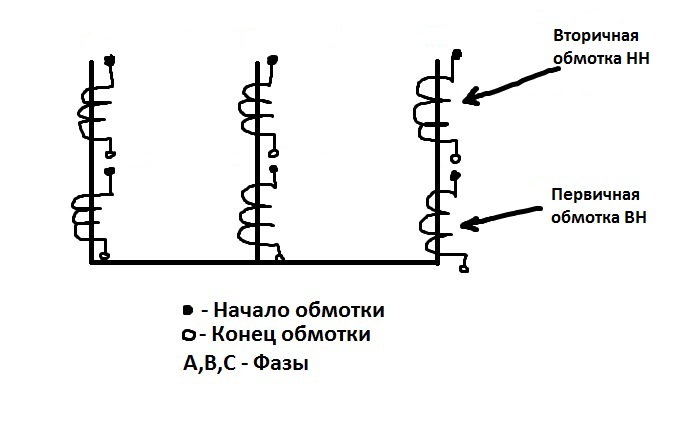 При соединении звездой, концы обмоток соединяются вместе, а из начал идут три фазы к потребителю. Из вывода соединений концов обмоток, выводят нейтральный провод N (он же нулевой). В итоге получается четырёх - проводная, трёхфазная система, которая часто встречается вдоль линий воздушных электропередач.(рис. 2)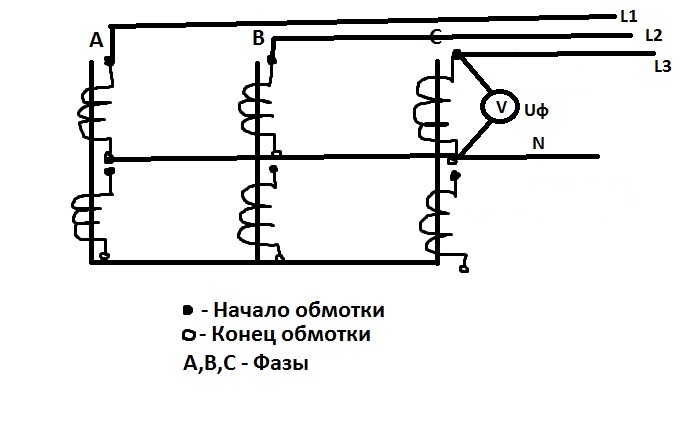 Преимущества такой схемы соединения в том, что мы можем получить 2 вида напряжения: фазное (фаза+нейтраль) и линейное. В таком соединении линейное напряжение больше фазного в √3 раз. Зная, что фазное напряжение дает нам 220В, то умножив его на √3 = 1,73, получим примерно 380В – напряжение линейное. Но что касается электрического тока, то в этом случае фазный ток равен линейному, т.к. что линейный, что фазный токи одинаково выходят из обмотки, и другого пути у него нет. Так же стоит отметить что только в соединении звезда имеется нейтральный провод, который является «уравнителем» нагрузки, чтобы напряжение не менялось и не скакало.Рассмотрим теперь соединение обмоток треугольником. Если мы конец фазы А, соединим с началом фазы В, конец фазы В соединим с началом фазы С, а конец фазы С соединим с началом фазы А, то получим схему соединения обмотки треугольником. Т.е. в этой схеме обмотки соединены последовательно. (рис. 3)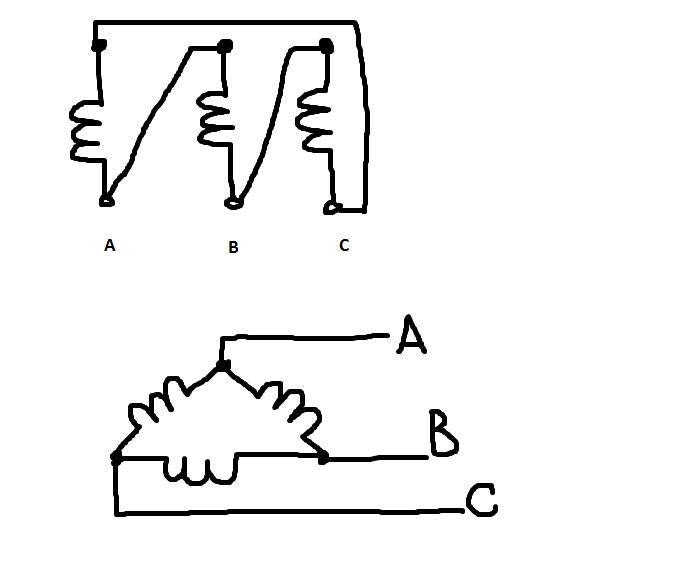 В основном такая схема соединения применяется для симметричной нагрузки, где по фазам нагрузка не изменяется. В таком соединении фазное напряжение равно линейному, а вот электрический ток, наоборот, в такой схеме разный. Ток линейный больше фазного тока в √3 раз. Соединение обмотки треугольником обеспечивает баланс ампер-виток для тока нулевой последовательности. Простыми словами, схема соединения треугольником обеспечивает сбалансированное напряжение.Подведем итоги. Для базового определения схем соединения обмоток силовых трансформаторов, необходимо понимать, что разница между этими соединениями состоит в том, что в звезде все три обмотки соединены вместе одним концом каждой из обмоток в одной (нейтральной) точке, а в треугольнике обмотки соединены последовательно. Соединение звезда позволяет нам создавать два вида напряжения: линейное (380В) и фазное (220В), а в треугольнике только 380В.Выбор схемы соединения обмоток зависит от ряда причин: Схемы питания трансформатора Мощности трансформатора Уровня напряжения Асимметрии нагрузки Экономических соображенийТак например, для сетей с напряжением 35 кВ и более выгодно соединить обмотку трансформатора схемой звезда, заземлив нулевую точку. В данном случае получится, что напряжение выводов трансформатора и проводов линии передачи относительно земли будет всегда в √3 раз меньше линейного, что приведёт к снижению стоимости изоляции.На практике чаще всего встречаются следующие группы соединений: Y/Y, D/Y, Y/D.Группа соединений обмоток Y/Y (звезда/звезда) чаще всего применяется в трансформаторах небольшой мощности, питающих симметричные трёхфазные электроприборы/электроприемники. Так же иногда применяется в схемах большой мощности, когда требуется заземление нейтральной точки.Группа соединения обмоток D/Y (треугольник/звезда) применяется, в основном в понижающих трансформаторах больших мощностей. Чаще всего трансформаторы с таким соединением работают в составе систем питания токораспределительных сетей низкого напряжения. Как правило, нейтральная точка звезды заземляется, для использования как линейного, так и фазного напряжений.Группа соединений обмоток Y/D (звезда/треугольник) используется, в основном, в главных трансформаторах больших силовых станций и подстанций, не служащих для распределения.